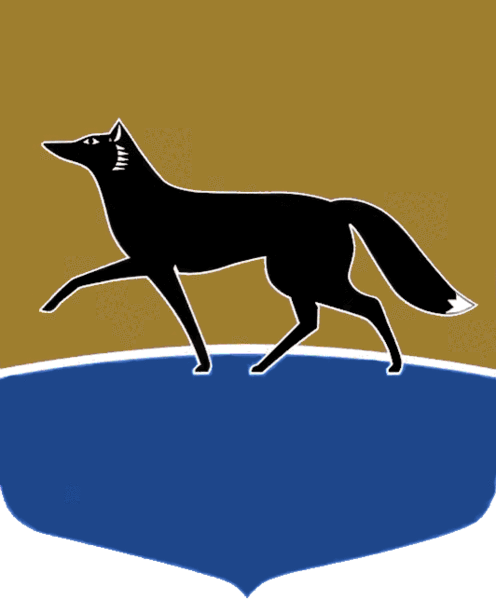 Принято Думой города 21 июля 2023 года№ 399-VII ДГО внесении изменений 
в решение Думы города 
от 30.05.2007 № 212-IV ДГ 
«О Положении о Благодарственном письме Думы города Сургута»В целях совершенствования муниципальных правовых актов Думы города, руководствуясь пунктом 5 части 1 статьи 14 Регламента Думы города Сургута, утверждённого решением Думы города от 27.04.2006 № 10-IV ДГ, Дума города РЕШИЛА: Внести в решение Думы города от 30.05.2007 № 212-IV ДГ 
«О Положении о Благодарственном письме Думы города Сургута» 
(в редакции от 03.05.2023 № 332-VII ДГ) следующие изменения:1) часть 4 приложения к решению изложить в следующей редакции: «4.	 Документы о награждении Благодарственным письмом 
(далее – документы о награждении) оформляются в коллективах организаций, осуществляющих свою деятельность на территории городского округа Сургут, и представляются в Думу города на имя Председателя Думы города не менее чем за два месяца до даты вручения. Документы 
о награждении руководителей, работников структурных подразделений Администрации города Сургута или организаций, учредителем которых является Администрация города Сургута, согласовываются высшим должностным лицом Администрации города, курирующим сферу деятельности данного структурного подразделения или организации.»;2) часть 5 приложения к решению дополнить абзацем следующего содержания:«В ходатайстве о награждении Благодарственным письмом должны быть указаны конкретные заслуги, а также характеристика достижений, являющихся основанием для награждения конкретного лица или коллектива.»;3) часть 8 приложения к решению изложить в следующей редакции: «8. Вручение Благодарственного письма производится Председателем Думы города, его заместителями или депутатами Думы города 
в торжественной обстановке.». Председатель Думы города_______________ М.Н. Слепов«21» июля 2023 г.Глава города_______________ А.С. Филатов«25» июля 2023 г.